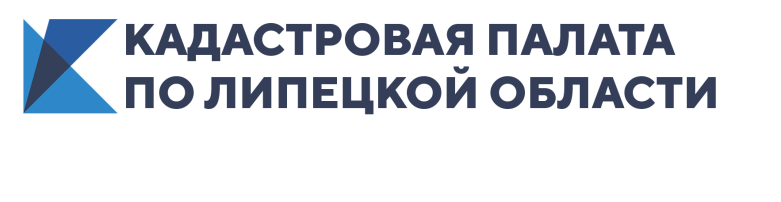 НовостьВсе границы муниципальных образований Липецкой области внесены в ЕГРНВ Липецкой области продолжается реализация проекта по наполнению Единого государственного реестра недвижимости (ЕГРН) необходимыми сведениями. Ранее региональная Кадастровая палата сообщала об успешном завершении внесения границ Липецкой области с соседними субъектами.На данный момент границы всех муниципальных образований полностью внесены в реестр недвижимости. Информация о 312 границах муниципальных образований Липецкой области содержится в ЕГРН, что составляет 100% от их общего количества. Также продолжаются работы по наполнению ЕГРН сведениями о границах населенных пунктов, информация о которых внесена на 66%. Специалисты Кадастровой палаты отмечают, что первостепенной задачей 2021 года является реализация мероприятий по внесению в ЕГРН сведений в отношении объектов реестра границ. «Для достижения результата в рамках реализации данного проекта усиливается взаимодействие филиала, Управления Росреестра, органов власти и местного самоуправления, в том числе путем организации регулярных совещаний. Качество и полнота данных ЕГРН должны оказать существенное влияние на инвестиционную, экономическую и социальную составляющую Липецкой области. Внесение отсутствующих в ЕГРН сведений является необходимым для налогообложения и защиты прав граждан и юридических лиц», – сообщает заместитель директора Кадастровой палаты по Липецкой области Виктор Гостеев.Пресс-служба Кадастровой палаты по Липецкой области